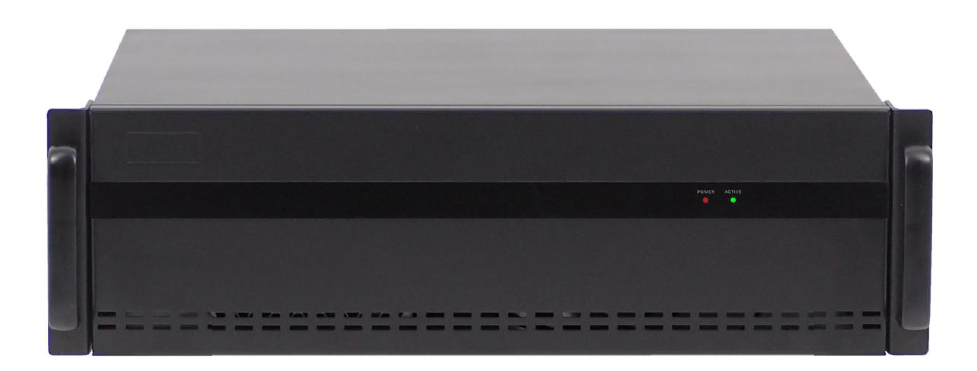 Назначение: Предназначен для управления и распределения контента на видеостене, и позволяет единовременно выводить до 4-х источников , изменяя масштаб изображения и их расположение на видеостене.Процессор может комплектоватся входными платами , которые поставляются опционально отдельно. Эти платы могут быть VGA / DVI / HDMI. Выходные платы так же подбираются отдельно. Максимальная поддержка 16 входов 9 выходов или 20 входов 8 выходов.   Позволяет получать гибкие настройки картинки.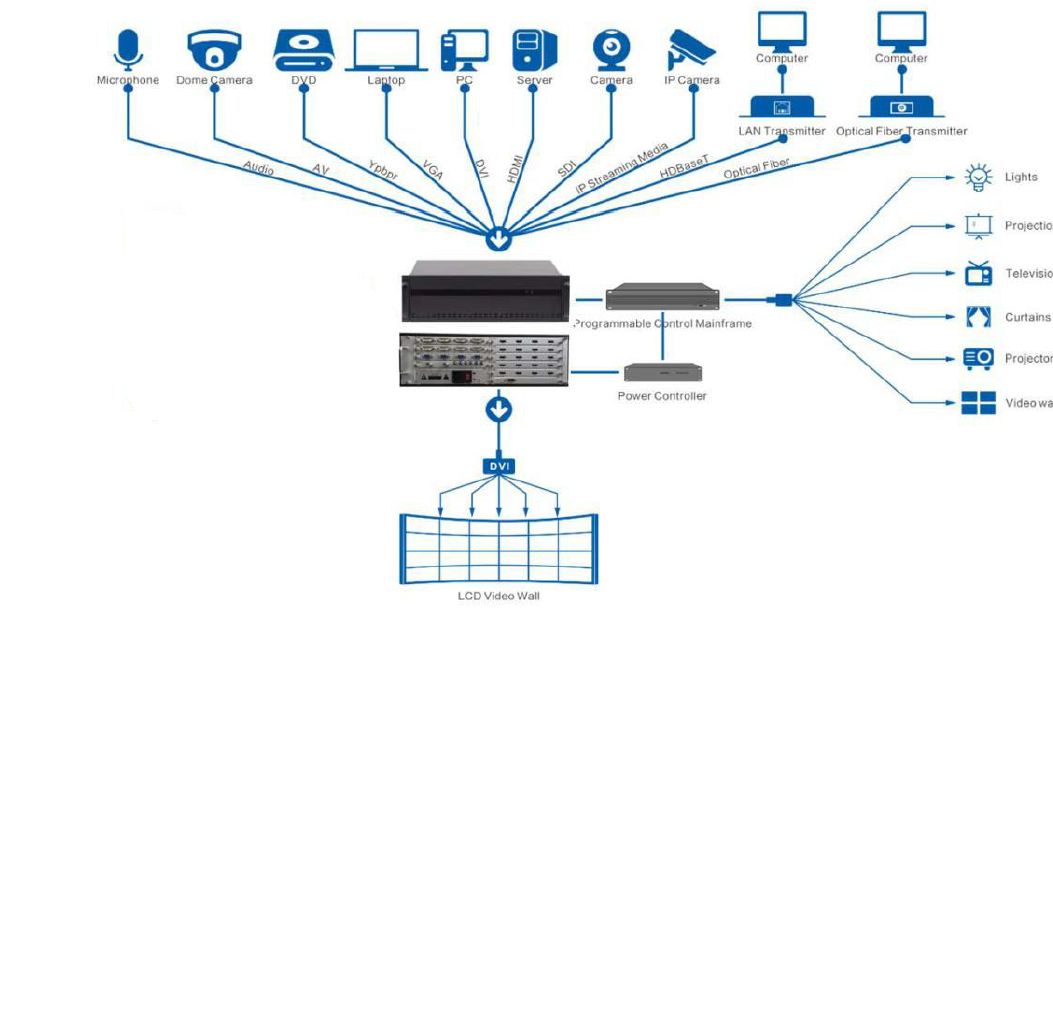  Особенности:Режим "Картинка в картинке": сделайте снимок в качестве фона, а другие сигналы окна будут отображаться в виде плиточного окна. Масштабирование и смещение: Размер и положение окна можно регулировать произвольно.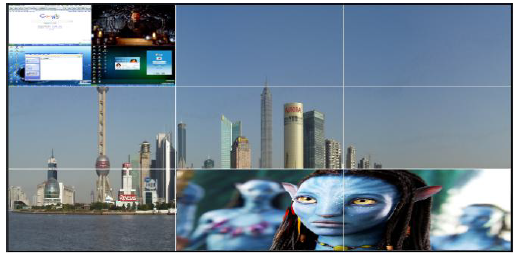 Технология экранирования краев: Наша оригинальная технология экранирования краев, благодаря точной настройке вплоть до 1 пикселя, автоматически расширяет пограничный сигнал, экранирует часть содержимого, скрытого краем устройства отображения, и обеспечивает естественный и интуитивно понятный эффект отображения. При отладке пользователям нужно только управлять программным обеспечением. Введите размер дисплейного блока и приблизительную ширину черной границы края, и технология автоматически рассчитает необходимый диапазон экрана для покрытия.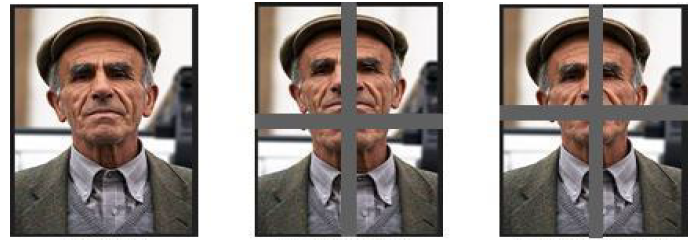 Задняя часть процессора: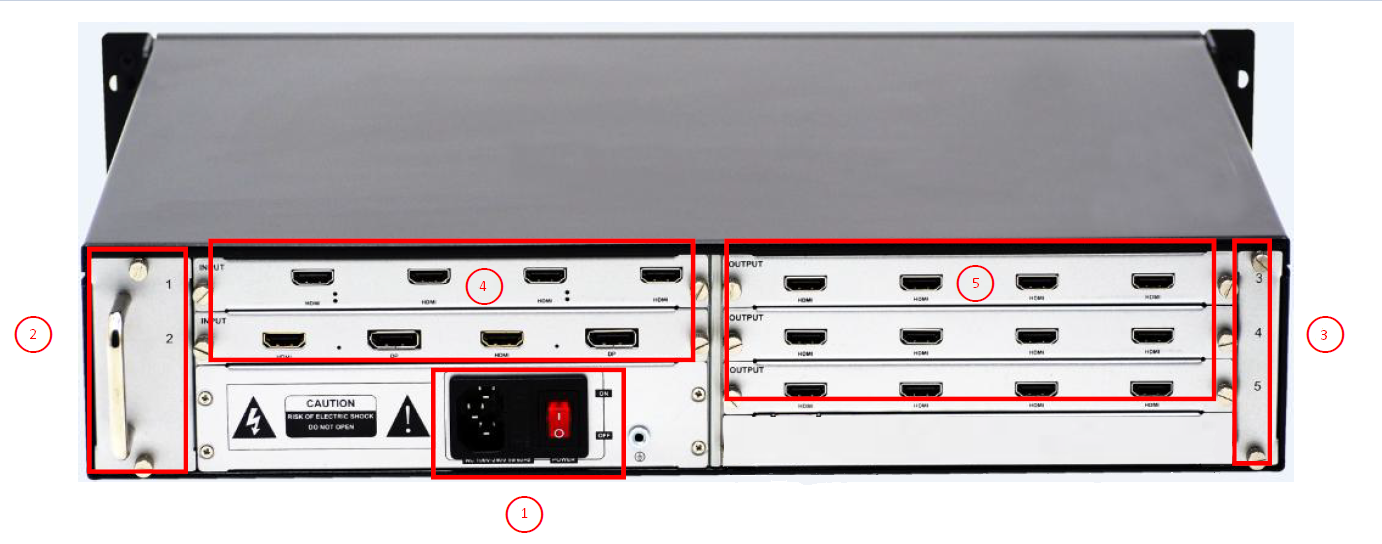 1) Источник питания и кнопка включения: Источник питания подключен к сети переменного тока 220 В 50 Гц.Некоторые модели имеют два резервных источника питания.2) Вентилятор: после включения кнопки питания начинает работать вентилятор;3) Пылезащитная сетка: Предотвращайте попадание пыли в машину, защищайте плату и регулярно очищайтеот пыли;4) Плата ввода: интерфейс входного сигнала, который может быть напрямую подключен к внешнемуисточнику сигнала;5) Выходная плата: вывод сигнала на экран видеостены;     Настройка видеостены:Что касается настройки видеостены, то пользователи должны соответствующим образом настроить видеостену.Шаг 1: выбрать свою модель процессора в программе в соответствии с размером и функцией контроллера.Шаг 2: Выберите группу видеостен,Шаг 3: Выберите разрешение для видеостены, обычно рекомендуется 1920x1080 P при 60 Гц.Шаг 4: Настройте размер видеостены, к примеру видеостена 3x3, так что строка равна 3, столбец равен 3, и нажмите кнопку "Создать".Шаг 5: после всех вышеуказанных 4 шагов все равно нужно нажать кнопку "изменить MCU", чтобы завершить настройки. 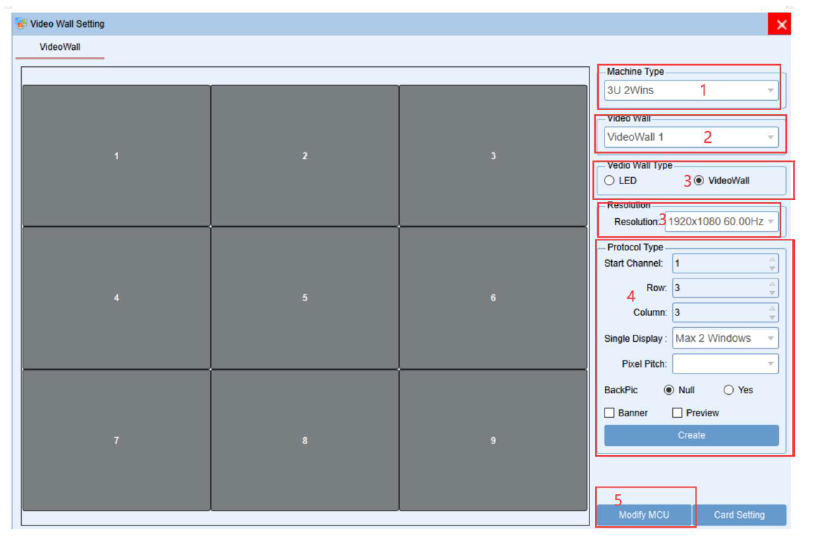 Входной интерфейс (опционально)DVI/HDMI/VGA/YPbPr/VIDEO/SDI/DP/HDBaseTВходное разрешениеXGA / SXGA / SXGA + / VGA / WUXGA / 1080p и совместим соспециальным настроенным сверхвысоким разрешениемВыходной интерфейсDVI / HDMI / VGAВыходное разрешение1920*1080/60 Гц (обратная совместимость с обычными разрешениями)Программное обеспечениеКонсольное программное обеспечение WindowsПитание240 В переменного тока, 50/60 ГцПотребление4ВтРабочая температура-20°C- 60°CРабочая влажность5-95%